Общество с ограниченной ответственностью                                                                                                «Специализированное предприятие»                                                                  «АВТОТЕХКОНТРОЛЬ»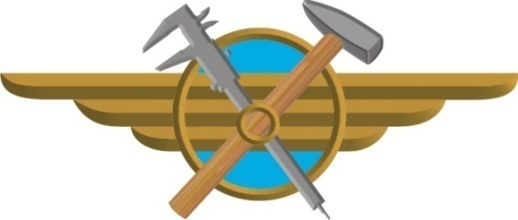       в реестре РСА №12549  аттестат аккредитации№11763                              414024, г.  Астрахань, ул. Брестская, 34                                         тел. 89086162465                                                  электронная почта:  autotechcontroI@gmaiI.com                                                                                                                                                                                                           ИНН/КПП 3017033257/302501001 ПАО сбербанк Астраханского отделения, г Астрахань, БИК 041203602, к/счет:30101810500000000602, р/счет: 40702810105000003096ПОРЯДОК ОКАЗАНИЯ УСЛУГ ПО ПРОВЕДЕНИЮ ТЕХНИЧЕСКОГО ОСМОТРАПОСТАНОВЛЕНИЕ ПРАВИТЕЛЬСТА РФ №1434 от 15.09.2020г.1. Для проведения технического осмотра заявитель обращается к оператору технического   осмотра на ПТО (пункт технического осмотра)  г. Астрахань ул. Брестская, 34.  	2. Заявитель предоставляет транспортное средство на ПТО (пункт технического осмотра) и  следующие документы:а) документ, удостоверяющий личность паспорт, военный билет, водительское удостоверение;  б) представитель (Заявитель) от владельца транспортного средства дополнительно  предоставляет:  доверенность, и (или) любой  документ подтверждающий право владения,  управления данным автотранспортом,   договор купли продажи данного автотранспорта, наследство, решение суда, действующий страховой полюс,  в котором вписан представитель   как водитель,  и.т.д.;  в) свидетельство о регистрации транспортного средства или паспорт транспортного средства;3.  оператор технического осмотра составляет договор утвержденной формы приказом МИНЭКОНОМРАЗВИТИЯ №573 от 14.10.2011г с изменениями и дополнениями,  подписывается оператором и заявителем.4. Заявителем производится оплата,  согласно  подписанного двухстороннего договора.5. технический эксперт принимает денежные средства и выдает кассовый чек заявителю.6.  Технический эксперт оператора проводит технический осмотр с применением средств диагностирования.7.  Оператор технического осмотра  по окончанию технического осмотра  выдает  заявителю диагностическую карту   утвержденного образца с заключением  технического эксперта.  8. Оператор технического осмотра выдает заявителю акт выполненных работ.Руководство предприятия уведомляет Владельцев автобусов и (или) Заявителей с 01 марта 2021 года проведение технического осмотра "АВТОБУСОВ" будет осуществляться по предварительной записи путем представления соответствующей заявки, посредством телефонной связи и (или) по электронной почте. К любому Оператору технического осмотра в любой пункт технического осмотра имеющий область аккредитации категорий D/М2, D/М3 вне зависимости от места государственной регистрации автобуса. 
                            Заявка
Дата проведения автобуса:______________________
Марка:_______________________________________
Модель:______________________________________
VIN (№ кузова или шасси в случае отсутствия VIN);____________________
ГРН ( Государственный регистрационный номер):____________
телефон:_____________________________________
Email:________________________________________
Решение о не возможности включения заявки в график принимается в случае непредставления заявителем в полном объеме сведений и (или) отсутствия свободного времени в желаемую дату.
Проведение технического осмотра автобусов осуществляется не ранее чем через 5 (пять) рабочих дней со дня поступления Заявки Оператору технического осмотра.
Постановление Правительства Российской Федерации от 23 мая 2020г. №741 «Об утверждении правил организации и проведения технического осмотра автобусов».